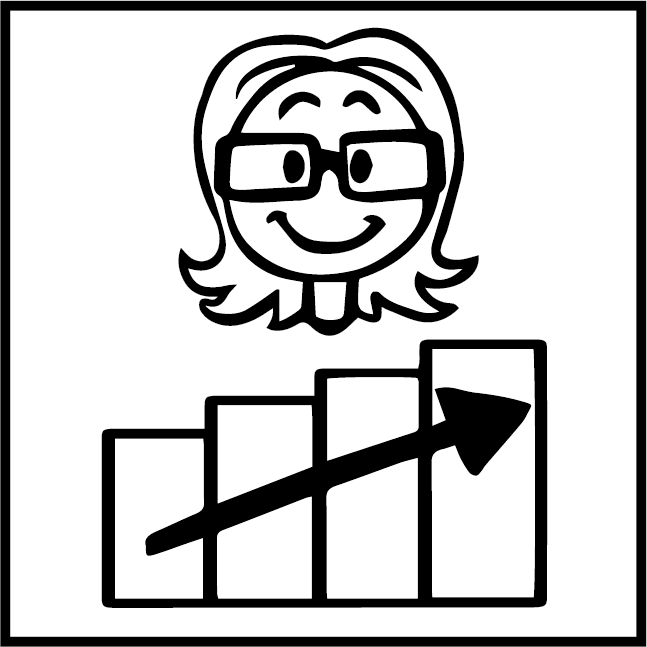 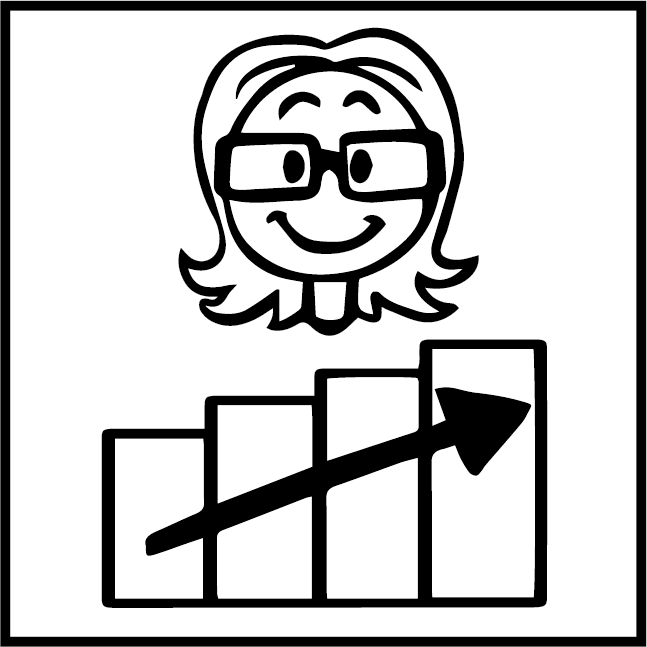 SpørgsmålHer finder du spørgsmål, som er gode at overveje, når du planlægger din undervisning. Måske har du yderligere spørgsmål, som passer til dit fag og din særlige arbejdsmåde. Tilføj dem til listen, så du ikke glemmer dem, når du skal planlægge i en fart. Først skal du notere målet over det sidste trappetrin. Herefter overvejer du hvilke delmål der er undervejs i processen og noterer delmålene over trappetrinene.For hvert enkelt delmål og mål besvarer du de følgende spørgsmål (skriv i de hvide felter).1.Hvad skal eleverne lære, gøre eller øve, for at opnå delmålet?
2.
Hvor og hvordan skal undervisningen differentieres, så alle i klasseværelset får passende udfordringer?3.Hvilken slags undervisning vil du benytte?(tavle, værksted, Cooperativ Learning, elevformidling, plenumdiskussioner...)4.Hvordan skal eleverne arbejde?(Alene, par, grupper ...)5.Hvilke materialer, udstyr og lokaler skal I bruge?6.Tidsforbrug?7.Hvad skal du/I gøre for at være klar til dette trin i undervisningen? Overvej om du har tid og ressourcer til det planlagte. Det er vigtigt, at din plan passer til den forberedelsestid, du har til rådighed. Hvis ikke må du lave din plan om. 8.Hvordan kan forløbet afsluttes, så det medfører, at eleverne oplever, at de har arbejdet med delmålene og målet?9.Hvordan evaluerer du læringen med eleverne? 
(Logbog, klassesamtale, quiz, test, rette, fremlægning, feedback...)Når du og eleverne kender målet og delmålene, er det lettere at tale sammen om læring og udvikling.For eleverne vil det især betyde, at de kan følge lærerens intention, forstå hvorfor de gør det de gør, og følge med i, om de lærer det, der var planlagt.Mål
Her finder du spørgsmål, som er gode at overveje, når du planlægger din undervisning. Måske har du yderligere spørgsmål, som passer til dit fag og din særlige arbejdsmåde. Tilføj dem til listen, så du ikke glemmer dem, når du skal planlægge i en fart. Først skal du notere målet over det sidste trappetrin. Herefter overvejer du hvilke delmål der er undervejs i processen og noterer delmålene over trappetrinene.For hvert enkelt delmål og mål besvarer du de følgende spørgsmål (skriv i de hvide felter).1.Hvad skal eleverne lære, gøre eller øve, for at opnå delmålet?
2.
Hvor og hvordan skal undervisningen differentieres, så alle i klasseværelset får passende udfordringer?3.Hvilken slags undervisning vil du benytte?(tavle, værksted, Cooperativ Learning, elevformidling, plenumdiskussioner...)4.Hvordan skal eleverne arbejde?(Alene, par, grupper ...)5.Hvilke materialer, udstyr og lokaler skal I bruge?6.Tidsforbrug?7.Hvad skal du/I gøre for at være klar til dette trin i undervisningen? Overvej om du har tid og ressourcer til det planlagte. Det er vigtigt, at din plan passer til den forberedelsestid, du har til rådighed. Hvis ikke må du lave din plan om. 8.Hvordan kan forløbet afsluttes, så det medfører, at eleverne oplever, at de har arbejdet med delmålene og målet?9.Hvordan evaluerer du læringen med eleverne? 
(Logbog, klassesamtale, quiz, test, rette, fremlægning, feedback...)Når du og eleverne kender målet og delmålene, er det lettere at tale sammen om læring og udvikling.For eleverne vil det især betyde, at de kan følge lærerens intention, forstå hvorfor de gør det de gør, og følge med i, om de lærer det, der var planlagt.Delmål 6
Her finder du spørgsmål, som er gode at overveje, når du planlægger din undervisning. Måske har du yderligere spørgsmål, som passer til dit fag og din særlige arbejdsmåde. Tilføj dem til listen, så du ikke glemmer dem, når du skal planlægge i en fart. Først skal du notere målet over det sidste trappetrin. Herefter overvejer du hvilke delmål der er undervejs i processen og noterer delmålene over trappetrinene.For hvert enkelt delmål og mål besvarer du de følgende spørgsmål (skriv i de hvide felter).1.Hvad skal eleverne lære, gøre eller øve, for at opnå delmålet?
2.
Hvor og hvordan skal undervisningen differentieres, så alle i klasseværelset får passende udfordringer?3.Hvilken slags undervisning vil du benytte?(tavle, værksted, Cooperativ Learning, elevformidling, plenumdiskussioner...)4.Hvordan skal eleverne arbejde?(Alene, par, grupper ...)5.Hvilke materialer, udstyr og lokaler skal I bruge?6.Tidsforbrug?7.Hvad skal du/I gøre for at være klar til dette trin i undervisningen? Overvej om du har tid og ressourcer til det planlagte. Det er vigtigt, at din plan passer til den forberedelsestid, du har til rådighed. Hvis ikke må du lave din plan om. 8.Hvordan kan forløbet afsluttes, så det medfører, at eleverne oplever, at de har arbejdet med delmålene og målet?9.Hvordan evaluerer du læringen med eleverne? 
(Logbog, klassesamtale, quiz, test, rette, fremlægning, feedback...)Når du og eleverne kender målet og delmålene, er det lettere at tale sammen om læring og udvikling.For eleverne vil det især betyde, at de kan følge lærerens intention, forstå hvorfor de gør det de gør, og følge med i, om de lærer det, der var planlagt.Delmål 5
Her finder du spørgsmål, som er gode at overveje, når du planlægger din undervisning. Måske har du yderligere spørgsmål, som passer til dit fag og din særlige arbejdsmåde. Tilføj dem til listen, så du ikke glemmer dem, når du skal planlægge i en fart. Først skal du notere målet over det sidste trappetrin. Herefter overvejer du hvilke delmål der er undervejs i processen og noterer delmålene over trappetrinene.For hvert enkelt delmål og mål besvarer du de følgende spørgsmål (skriv i de hvide felter).1.Hvad skal eleverne lære, gøre eller øve, for at opnå delmålet?
2.
Hvor og hvordan skal undervisningen differentieres, så alle i klasseværelset får passende udfordringer?3.Hvilken slags undervisning vil du benytte?(tavle, værksted, Cooperativ Learning, elevformidling, plenumdiskussioner...)4.Hvordan skal eleverne arbejde?(Alene, par, grupper ...)5.Hvilke materialer, udstyr og lokaler skal I bruge?6.Tidsforbrug?7.Hvad skal du/I gøre for at være klar til dette trin i undervisningen? Overvej om du har tid og ressourcer til det planlagte. Det er vigtigt, at din plan passer til den forberedelsestid, du har til rådighed. Hvis ikke må du lave din plan om. 8.Hvordan kan forløbet afsluttes, så det medfører, at eleverne oplever, at de har arbejdet med delmålene og målet?9.Hvordan evaluerer du læringen med eleverne? 
(Logbog, klassesamtale, quiz, test, rette, fremlægning, feedback...)Når du og eleverne kender målet og delmålene, er det lettere at tale sammen om læring og udvikling.For eleverne vil det især betyde, at de kan følge lærerens intention, forstå hvorfor de gør det de gør, og følge med i, om de lærer det, der var planlagt.Delmål 4
Her finder du spørgsmål, som er gode at overveje, når du planlægger din undervisning. Måske har du yderligere spørgsmål, som passer til dit fag og din særlige arbejdsmåde. Tilføj dem til listen, så du ikke glemmer dem, når du skal planlægge i en fart. Først skal du notere målet over det sidste trappetrin. Herefter overvejer du hvilke delmål der er undervejs i processen og noterer delmålene over trappetrinene.For hvert enkelt delmål og mål besvarer du de følgende spørgsmål (skriv i de hvide felter).1.Hvad skal eleverne lære, gøre eller øve, for at opnå delmålet?
2.
Hvor og hvordan skal undervisningen differentieres, så alle i klasseværelset får passende udfordringer?3.Hvilken slags undervisning vil du benytte?(tavle, værksted, Cooperativ Learning, elevformidling, plenumdiskussioner...)4.Hvordan skal eleverne arbejde?(Alene, par, grupper ...)5.Hvilke materialer, udstyr og lokaler skal I bruge?6.Tidsforbrug?7.Hvad skal du/I gøre for at være klar til dette trin i undervisningen? Overvej om du har tid og ressourcer til det planlagte. Det er vigtigt, at din plan passer til den forberedelsestid, du har til rådighed. Hvis ikke må du lave din plan om. 8.Hvordan kan forløbet afsluttes, så det medfører, at eleverne oplever, at de har arbejdet med delmålene og målet?9.Hvordan evaluerer du læringen med eleverne? 
(Logbog, klassesamtale, quiz, test, rette, fremlægning, feedback...)Når du og eleverne kender målet og delmålene, er det lettere at tale sammen om læring og udvikling.For eleverne vil det især betyde, at de kan følge lærerens intention, forstå hvorfor de gør det de gør, og følge med i, om de lærer det, der var planlagt.Delmål 3
Her finder du spørgsmål, som er gode at overveje, når du planlægger din undervisning. Måske har du yderligere spørgsmål, som passer til dit fag og din særlige arbejdsmåde. Tilføj dem til listen, så du ikke glemmer dem, når du skal planlægge i en fart. Først skal du notere målet over det sidste trappetrin. Herefter overvejer du hvilke delmål der er undervejs i processen og noterer delmålene over trappetrinene.For hvert enkelt delmål og mål besvarer du de følgende spørgsmål (skriv i de hvide felter).1.Hvad skal eleverne lære, gøre eller øve, for at opnå delmålet?
2.
Hvor og hvordan skal undervisningen differentieres, så alle i klasseværelset får passende udfordringer?3.Hvilken slags undervisning vil du benytte?(tavle, værksted, Cooperativ Learning, elevformidling, plenumdiskussioner...)4.Hvordan skal eleverne arbejde?(Alene, par, grupper ...)5.Hvilke materialer, udstyr og lokaler skal I bruge?6.Tidsforbrug?7.Hvad skal du/I gøre for at være klar til dette trin i undervisningen? Overvej om du har tid og ressourcer til det planlagte. Det er vigtigt, at din plan passer til den forberedelsestid, du har til rådighed. Hvis ikke må du lave din plan om. 8.Hvordan kan forløbet afsluttes, så det medfører, at eleverne oplever, at de har arbejdet med delmålene og målet?9.Hvordan evaluerer du læringen med eleverne? 
(Logbog, klassesamtale, quiz, test, rette, fremlægning, feedback...)Når du og eleverne kender målet og delmålene, er det lettere at tale sammen om læring og udvikling.For eleverne vil det især betyde, at de kan følge lærerens intention, forstå hvorfor de gør det de gør, og følge med i, om de lærer det, der var planlagt.Delmål 2
Her finder du spørgsmål, som er gode at overveje, når du planlægger din undervisning. Måske har du yderligere spørgsmål, som passer til dit fag og din særlige arbejdsmåde. Tilføj dem til listen, så du ikke glemmer dem, når du skal planlægge i en fart. Først skal du notere målet over det sidste trappetrin. Herefter overvejer du hvilke delmål der er undervejs i processen og noterer delmålene over trappetrinene.For hvert enkelt delmål og mål besvarer du de følgende spørgsmål (skriv i de hvide felter).1.Hvad skal eleverne lære, gøre eller øve, for at opnå delmålet?
2.
Hvor og hvordan skal undervisningen differentieres, så alle i klasseværelset får passende udfordringer?3.Hvilken slags undervisning vil du benytte?(tavle, værksted, Cooperativ Learning, elevformidling, plenumdiskussioner...)4.Hvordan skal eleverne arbejde?(Alene, par, grupper ...)5.Hvilke materialer, udstyr og lokaler skal I bruge?6.Tidsforbrug?7.Hvad skal du/I gøre for at være klar til dette trin i undervisningen? Overvej om du har tid og ressourcer til det planlagte. Det er vigtigt, at din plan passer til den forberedelsestid, du har til rådighed. Hvis ikke må du lave din plan om. 8.Hvordan kan forløbet afsluttes, så det medfører, at eleverne oplever, at de har arbejdet med delmålene og målet?9.Hvordan evaluerer du læringen med eleverne? 
(Logbog, klassesamtale, quiz, test, rette, fremlægning, feedback...)Når du og eleverne kender målet og delmålene, er det lettere at tale sammen om læring og udvikling.For eleverne vil det især betyde, at de kan følge lærerens intention, forstå hvorfor de gør det de gør, og følge med i, om de lærer det, der var planlagt.Delmål 1
Her finder du spørgsmål, som er gode at overveje, når du planlægger din undervisning. Måske har du yderligere spørgsmål, som passer til dit fag og din særlige arbejdsmåde. Tilføj dem til listen, så du ikke glemmer dem, når du skal planlægge i en fart. Først skal du notere målet over det sidste trappetrin. Herefter overvejer du hvilke delmål der er undervejs i processen og noterer delmålene over trappetrinene.For hvert enkelt delmål og mål besvarer du de følgende spørgsmål (skriv i de hvide felter).1.Hvad skal eleverne lære, gøre eller øve, for at opnå delmålet?
2.
Hvor og hvordan skal undervisningen differentieres, så alle i klasseværelset får passende udfordringer?3.Hvilken slags undervisning vil du benytte?(tavle, værksted, Cooperativ Learning, elevformidling, plenumdiskussioner...)4.Hvordan skal eleverne arbejde?(Alene, par, grupper ...)5.Hvilke materialer, udstyr og lokaler skal I bruge?6.Tidsforbrug?7.Hvad skal du/I gøre for at være klar til dette trin i undervisningen? Overvej om du har tid og ressourcer til det planlagte. Det er vigtigt, at din plan passer til den forberedelsestid, du har til rådighed. Hvis ikke må du lave din plan om. 8.Hvordan kan forløbet afsluttes, så det medfører, at eleverne oplever, at de har arbejdet med delmålene og målet?9.Hvordan evaluerer du læringen med eleverne? 
(Logbog, klassesamtale, quiz, test, rette, fremlægning, feedback...)Når du og eleverne kender målet og delmålene, er det lettere at tale sammen om læring og udvikling.For eleverne vil det især betyde, at de kan følge lærerens intention, forstå hvorfor de gør det de gør, og følge med i, om de lærer det, der var planlagt.Her finder du spørgsmål, som er gode at overveje, når du planlægger din undervisning. Måske har du yderligere spørgsmål, som passer til dit fag og din særlige arbejdsmåde. Tilføj dem til listen, så du ikke glemmer dem, når du skal planlægge i en fart. Først skal du notere målet over det sidste trappetrin. Herefter overvejer du hvilke delmål der er undervejs i processen og noterer delmålene over trappetrinene.For hvert enkelt delmål og mål besvarer du de følgende spørgsmål (skriv i de hvide felter).1.Hvad skal eleverne lære, gøre eller øve, for at opnå delmålet?
2.
Hvor og hvordan skal undervisningen differentieres, så alle i klasseværelset får passende udfordringer?3.Hvilken slags undervisning vil du benytte?(tavle, værksted, Cooperativ Learning, elevformidling, plenumdiskussioner...)4.Hvordan skal eleverne arbejde?(Alene, par, grupper ...)5.Hvilke materialer, udstyr og lokaler skal I bruge?6.Tidsforbrug?7.Hvad skal du/I gøre for at være klar til dette trin i undervisningen? Overvej om du har tid og ressourcer til det planlagte. Det er vigtigt, at din plan passer til den forberedelsestid, du har til rådighed. Hvis ikke må du lave din plan om. 8.Hvordan kan forløbet afsluttes, så det medfører, at eleverne oplever, at de har arbejdet med delmålene og målet?9.Hvordan evaluerer du læringen med eleverne? 
(Logbog, klassesamtale, quiz, test, rette, fremlægning, feedback...)Når du og eleverne kender målet og delmålene, er det lettere at tale sammen om læring og udvikling.For eleverne vil det især betyde, at de kan følge lærerens intention, forstå hvorfor de gør det de gør, og følge med i, om de lærer det, der var planlagt.